ПРОЕКТО деятельности  представительных органов муниципальных образований «Большеучинское», «Большепудгинское» и «Горнякское» В соответствии со статьей 5 Устава муниципального образования «Можгинский район» и заслушав информации глав муниципальных образований – сельских поселений  «Большеучинское», «Большепудгинское» и «Горнякское»    СОВЕТ ДЕПУТАТОВ  РЕШИЛ:Информации о деятельности представительных органов муниципальных образований «Большеучинское», «Большепудгинское» и «Горнякское» принять к сведению (прилагается).Опубликовать настоящее решение в информационно-телекоммуникационной сети «Интернет» на официальном сайте муниципального образования «Можгинский район» и в Собрании муниципальных нормативных правовых актов муниципального образования «Можгинский район».Председатель Совета депутатов муниципального образования      		                             Г. П. Королькова«Можгинский район»        г. Можга  17 февраля 2021 года         № ____Проект вносит:                                                                                                                                 Председатель Совета депутатов муниципального образования«Можгинский район»                                                                                                                     Г.П. КорольковаСогласовано:Заместитель начальника отдела  организационно – кадровой и правовой  работы- юрисконсульт                                                                                               Н.В. Щеклеина СОВЕТ ДЕПУТАТОВМУНИЦИПАЛЬНОГО ОБРАЗОВАНИЯ«МОЖГИНСКИЙ РАЙОН»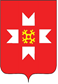 «МОЖГА  ЁРОС»МУНИЦИПАЛ КЫЛДЫТЭТЫСЬДЕПУТАТЪЁСЛЭН КЕНЕШСЫ